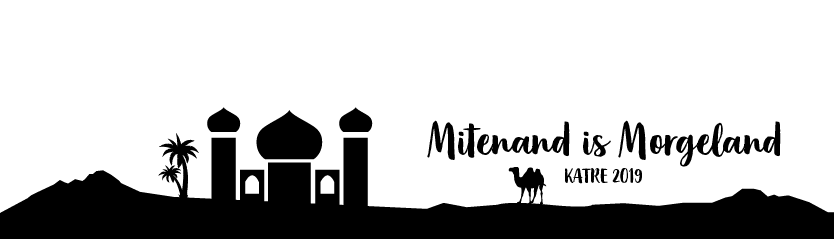 Anmeldeformular KaTre 2019Liebe Wölfe, Pfadis, Pios und ElternAm 14./15. September treffen sich Biber, Wölfe, Pfadis und Pios aus dem ganzen Kanton für das jährliche Kantonale Treffen der Pfadi Thurgau. In diesem Jahr reisen wir gemeinsam ins Morgenland (Amriswil) um spannende Teppichreisen zu erleben.Wolfsstufe Anreise am Sonntagmorgen um ca. 07:30 Uhr, 15. September 2019
Abreise am Sonntagnachmittag ab ca. 17:00 Uhr, 15. September 2019Pfadistufe Anreise am Samstag, 14. September 2019 um ca. 12:00 Uhr, Übernachtung im Zelt
Abreise am Sonntagnachmittag ab ca. 17:00 Uhr, 15. September 2019PiostufeAnreise am Samstag, 14. September 2019 um ca. 12:00 Uhr, Übernachtung im ZeltAbreise am Sonntagnachmittag ab ca. 17:00 Uhr, 15. September 2019Die verbindlichen Detailinfos werden auf dem Aushang der Stufen bekannt gegeben. Die Versicherung ist Sache der Teilnehmer. Weitere Informationen können dem Festführer sowie der Hompage www.katre.ch entnommen werden.Anmeldung für das Kantonale Treffen vom 14./15. September 2019Name:		______________________________________________ Vorname:	______________________________________________ Pfadiname:	______________________________________________ Notfallnummer :	______________________________________________ Unterschrift Erziehungsberechtigte: __________________________________________Bis spätestens 01. Juni 2019 an Sombra zu retournieren. Alexandra Breitler v/o Sombra, Quartierstrasse 4, 8552 Felben-Wellhausensombra@pfadi-sankt-nikolaus.ch